ПРОЄКТ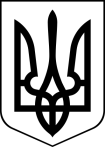 І Ч Н Я Н С Ь К А    М І С Ь К А    Р А Д АВИКОНАВЧИЙ КОМІТЕТРІШЕННЯ______________ 2024 року	                           м. Ічня			                 № ____Про підсумки роботи адміністративноїкомісії при виконавчому комітетіІчнянської міської ради за 2023 рікЗаслухавши інформацію голови адміністративної комісії при виконавчому комітеті Ічнянської міської ради, першого заступника міського голови з питань діяльності виконавчих органів міської ради  Ярослава ЖИВОТЯГИ про підсумки роботи адміністративної комісії за 2023 рік, керуючись підпунктом 4 пункту «б» частини першої статті 38, частини шостої статті 59 Закону України «Про місцеве самоврядування в Україні», виконавчий комітет міської ради ВИРІШИВ:Інформацію голови адміністративної комісії при виконавчому комітеті Ічнянської міської ради, першого заступника міського голови з питань діяльності виконавчих органів міської ради Ярослава ЖИВОТЯГИ про підсумки роботи адміністративної комісії при виконавчому комітеті Ічнянської міської ради за 2023 рік взяти до відома (додається).Роботу адміністративної комісії при виконавчому комітеті Ічнянської міської ради за 2023 рік вважати задовільною.Посадовим особам Ічнянської міської ради, уповноваженим на складання адміністративних протоколів забезпечити більш ефективне використання наданих повноважень щодо складання протоколів про адміністративні правопорушення.Членам адміністративної комісії вести роз’яснювальну роботу серед населення населених пунктів Ічнянської міської територіальної громади щодо адміністративних правопорушень та відповідальності за їх вчинення через офіційний сайт міської ради.Міський голова                                                                            Олена БУТУРЛИМ                                                                                                                           Додаток                                                                                                      до  рішення виконавчого комітету                                                                                                      Ічнянської міської ради                                                                                                      від __________ 2024 року № ____ІНФОРМАЦІЯпро підсумки роботи адміністративної комісії при виконавчому комітеті Ічнянської міської ради за 2023 рік	Адміністративна комісія при виконавчому комітеті Ічнянської міської ради створена відповідно до вимог статей 213-215, 218 Кодексу України про адміністративні правопорушення, підпункту 4 пункту «б» частини першої статті 38 Закону України «Про місцеве самоврядування в Україні» та на підставі рішення другої (позачергової) сесії Ічнянської міської ради восьмого скликання від 21.12.2020 року № 44 – VIIІ «Про утворення та затвердження персонального складу комісій при виконавчому комітеті Ічнянської міської ради восьмого скликання» (зі змінами та доповненнями). Рішенням затверджено склад комісії: голова комісії, заступник голови, відповідальний секретар, представники відділів та депутати міської ради.У своїй роботі адміністративна комісія керується безпосередньо Конституцією України, Кодексом України про адміністративні правопорушення, постановами Кабінету Міністрів України, іншими нормативно-правовими документами, які стосуються роботи адміністративної комісії. Таким чином робота комісії здійснюється на засадах законності та прозорості. Рішення комісії виносяться спільним обговоренням з усіма членами адміністративної комісії і завжди є обґрунтованими.          До компетенції адміністративної комісії належить розгляд справ про адміністративні правопорушення, що передбачені статтею 218 Кодексу України про адміністративні правопорушення, зокрема: порушення правил користування жилими будинками та жилими приміщеннями, правил у сфері благоустрою населених пунктів, правил тримання собак і котів, правил торгівлі пивом, алкогольними, слабоалкогольними напоями, тютюновими виробами та інші. 	За період з 01.01.2023 року по 01.01.2024 рік в Журналі реєстрації адміністративних справ адміністративної комісії при виконавчому комітеті Ічнянської міської ради зареєстровано та розглянуто 25 протоколів про адміністративні правопорушення, із них: повернуто на доопрацювання до органу, що їх склав 4 адмінпротоколи (складені з порушенням вимог КУпАП (зміст протоколу, пропущені строки для притягнення до адміністративної відповідальності або для уточнення адресних даних) та безпосередньо розглянуто комісією 25 адмінпротоколів. Закрито проваджень за різними мотивами по 6 адміністративних справах.	За цей період проведено 14 засідань комісії. Прийнято 19 постанов про накладення адміністративного стягнення та 6 постанов про закриття справи про адміністративне правопорушення. Накладено штрафів на 17 правопорушників. Справи комісією розглядались за такими статтями Кодексу України про адміністративні правопорушення:ч. 3 ст. 104 Проїзд по посівах або насадженнях на автомобілі, тракторі, комбайні чи іншій машині – 1;ст. 152 Порушення державних стандартів, норм і правил у сфері благоустрою населених пунктів, правил благоустрою територій населених пунктів – 6;ч. 1 ст. 154 Порушення правил утримання собак і котів – 1;ч. 2 ст. 156 Порушення правил торгівлі пивом, алкогольними, слабоалкогольними напоями і тютюновими виробами – 11;ч. 1 ст. 179 Розпивання пива, алкогольних, слабоалкогольних напоїв на виробництві – 1;ст. 180 Доведення неповнолітнього до стану сп'яніння батьками неповнолітнього, особами, які їх замінюють, або іншими особами – 4;ст. 183 Завідомо неправдивий виклик пожежно-рятувального підрозділу (частини), поліції, бригади екстреної (швидкої) медичної допомоги або інших аварійно-рятувальних формувань – 1.Проводячи аналіз складених протоколів по статтях можна відмітити, що найбільш поширеного застосування набула частина 2 статті 156 Кодексу України про адміністративні правопорушення, яка передбачає відповідальність за Порушення правил торгівлі пивом, алкогольними, слабоалкогольними напоями і тютюновими виробами.Стягнення за адміністративне правопорушення накладалось у межах, встановлених  статтями 214, 218 КУпАП. При накладенні стягнення враховувались характер правопорушення, особа порушника, ступінь її вини, майновий стан, обставини, що пом’якшують та обтяжують відповідальність. Комісією накладено адміністративних стягнень у вигляді штрафів на загальну суму – 31 552,00 гривень.Станом на 01.01.2024 року правопорушниками до міського бюджету сплачено штрафів на суму – 30 736,00 гривень.Протягом звітного року адміністративною комісією проведено значну роботу щодо контролю за правильним і своєчасним виконанням постанов про накладення адміністративного стягнення.Низький відсоток сплати переважно викликаний тим, що особи, піддані адміністративному стягненню, не мають постійних або офіційно зареєстрованих доходів та майна, на які б можливо було звернути стягнення, вказують невірну адресу проживання при складанні протоколів про адміністративні правопорушення. Приблизно 50% правопорушників на засідання адміністративної комісії не з’являються, хоча про розгляд справ адміністративною комісією попереджаються відповідно до передбаченого законодавством порядку. Таким особам постанови про накладення адміністративних стягнень направляються рекомендованими листами. 		Адміністративні протоколи надходять із таких органів і служб: відділення поліції Головного управління національної поліції, відділів з благоустрою органів місцевого самоврядування та іншими суб’єктами, які мають право складати протоколи про адміністративні правопорушення. Адміністративною комісією справи про адміністративні правопорушення розглядаються за місцем проживання порушника.Про недоліки у складених протоколах про адміністративні правопорушення адміністративною комісією при виконавчому комітеті Ічнянської міської ради постійно наголошується відповідним органам, вказується суть допущених помилок та зазначаються рекомендації з приводу їх усунення.Керуючись статтями 287-289 КУпАП особи, які притягаються до адміністративної відповідальності, використовують своє право на оскарження постанов по справах про адміністративні правопорушення. Разом з тим, у 2023 році скарги на постанови адміністративної комісії не надходили.Якщо розглядати справи про адміністративні правопорушення, які надійшли на розгляд до адміністративної комісії за 2022 рік в порівнянні зі справами, які надійшли в період з 01.01.2023 року по 01.01.2024 рік кількість протоколів про адміністративні правопорушення,  збільшилася (2022 рік – 16, 2023 рік – 25).Додатково повідомляємо, що членами адміністративної комісії в ході засідань постійно здійснюється роз'яснення громадянам вимог адміністративного законодавства України. Адміністративна комісія в 2023 році, працювала у визначеному правовому полі, ставила за мету зробити свій внесок у зміцнення законності та правопорядку на території громади.Враховуючи зазначене, пропоную звіт про роботу адміністративної комісії при виконавчому комітеті Ічнянської міської ради взяти до відома та продовжити цілеспрямовану роботу по своєчасному та об’єктивному розгляду справ.Голова адміністративної комісії,перший заступник міського голови з питань діяльності виконавчих органів міської ради                                        Ярослав ЖИВОТЯГА